Ростовская область Константиновский район посёлок СтычновскийМуниципальное бюджетное общеобразовательное учреждение«Стычновская средняя общеобразовательная школа»                                  РАБОЧАЯ ПРОГРАММА                                 по внеурочной деятельностипо развитию речевого слуха и формированию произносительной стороны речи 1 дополнительный класс. Вариант 2.3Учитель:  Антипова  Ирина АлексеевнаПрограмма разработана на основе  2023-2024 учебный годУчебно-тематическое планированиеМатериально- техническое обеспечениеПриложение №2 к Основной образовательнойПрограмме начального общего образования МБОУ «Стычновская СОШ»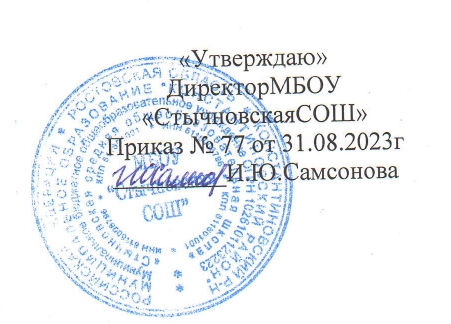 Статус документаДанная рабочая программа по развитию речевого слуха  и формированию произносительной стороны речи  (РСВ и ФПР) для 1 класса составлена на основе следующих нормативно - правовых документов:1. Федеральный закон "Об образовании в Российской Федерации" от 29 декабря 2012 г. 273-ФЗ; 2. Федеральный государственный образовательный стандарт начального общего образования обучающихся с ограниченными возможностями здоровья (Приказ Минобрнауки России от ); 3. Адаптированная основная общеобразовательная программа начального общего образования для слабослышащих и позднооглохших обучающихся (утверждённая приказом МБОУ « Стычновская СОШ» 4.  Федеральный базисный учебный план СКОУ для обучающихся, воспитанников с отклонениями в развитии.».Вид рабочей программыСпециальная (коррекционная) общеобразовательная программа для обучающихся с ОВЗ (с нарушениями слуха)Особенности учащихся, для которых разрабатывается данная программа.Программа построена с учетом принципов системности, научности и доступности, а также преемственности и перспективности между различными разделами курса. Рабочая программа предназначена для работы с учащимися, имеющими различную степень нарушения слуха, использующих как слуховые аппараты, так и кохлеарные импланты   Обучающиеся в 1 классе испытывают следующие трудности в восприятии звуков и понимании речи: в установлении устойчивой связи между звуковым образом слова и предметом; в запоминании значения слов, выделении в речевых сигналах коммуникативно-познавательных единиц, узнавании слов в слитной речи    Рабочая программа построена с учетом индивидуальных особенностей учащихся и имеет два направления работы. Это объясняется тем, что в классе обучаются дети, имеющие разные речевые и слуховые возможности.:1 направление предлагается речевой материал для восприятия на слух. 2 направление обучение различению качества звука, выделение акустических коррелятов речевых сигналов (на сегментном уровне фонемы, слоги, на надсегментном уровне слова, фразы) Обучение произношению строится на основе данных о состоянии произносительных навыков полученных при обследовании.Образовательная областьРазвитие  слухового восприятия и формирование произносительной стороны речиЦель и задачи курсаЦель : формирование и развитие речевого слуха; создание межанализаторных условно-рефлекторных связей восприятия устной речи; формирование фонетически внятной, членораздельной устной речи, доступной пониманию окружающих.Задачи:-   развивать остаточный и сниженный слух;       формировать речевые средства коммуникации;       формировать умение воспринимать на слух знакомые по значению слова и фразы, небольшие тексты (из 3-4 предложений), содержание которых близко личному опыту и наблюдениям школьников;       формировать произносительные навыки обучающихся;       формировать навык соблюдения в речи словесного ударения, правильной интонации, темпа и слитности.Коррекционная направленностьСпецифика данной учебной дисциплины состоит в том, что развитие слухового восприятия и формирование произношения устной речи происходит на слуховой и слухо-зрительной основе. Навыки восприятия речи на слух улучшают в процессе работы формирование произношения в условиях различных видов речевой деятельности. Особый акцент в программе сделан на дальнейшее совершенствование произносительных навыков.Место предмета в учебном планеКоличество коррекционных часов на обучающегося в неделю определяется  учебным планом – 3 часа на обучающегося Всего за год- 99 часов (33 учебных недели)Структура индивидуального коррекционного  занятия:I часть – Формирование произносительной стороны устной речи.II часть – Формирование речевого слуха.Продолжительность индивидуального занятия - 20 минут: по 10 минут на каждую часть занятия.Используемые технологии, методы и формы работыОсновной формой организации учебного процесса являются индивидуальные занятия.Межпредметные связи, преемственностьИзучение курса тесно связано с общеобразовательными дисциплинами и  внеурочной деятельностью Закрепление навыков произношение и слухового восприятия активно ведется на материале общеобразовательных уроков.Требования к планируемым результатамСпециальная поддержка освоения АООП НОО осуществляется в ходе всего учебно-образовательного процесса. Основными образовательными направлениями в специальной поддержке являются: 1) удовлетворение особых образовательных потребностей обучающихся с нарушением слуха; 2) коррекционная помощь в овладении базовым содержанием обучения; 3) развитие слухового восприятия и совершенствование произношения; 4) развитие сознательного использования речевых возможностей в разных условиях общения для реализации полноценных социальных связей с окружающими людьми; 5) обеспечение ребёнку успеха в различных видах деятельности с целью предупреждения негативного отношения к учёбе, ситуации школьного обучения в целом, повышения мотивации к школьному обучению.Обучающиеся к концу I(дополнительного)  класса должны уметь :        воспринимать на слух и с индивидуальными слуховыми аппаратами, а так же без аппаратуры  речевой материал (знакомые по значению слова, словосочетания, фразы) разговорно-обиходного характера и относящийся к  учебной деятельности обучающихся;        воспринимать на слух указанный речевой материал: а) без аппарата на расстоянии не менее 0,5-0,7м(обучающиеся со II степенью тугоухости), 0,2-0,3м (обучающиеся с III степенью тугоухости); б) с аппаратами на расстоянии не менее 1м (обучающиеся со II степенью тугоухости), 0.5 (обучающиеся с III степенью тугоухости);        воспринимать на слух с помощью стационарной аппаратуры тексты (из  3-4 простых предложений), содержание которых близко опыту детей, на более близком расстоянии – тексты описательного характераТребования к уровню подготовки учащихся по окончанию изучения курса        Различение и опознавание на слух звучаний музыкальных инструментов (игрушек); определение на слух количества звуков, продолжительности их звучания (кратко, долго), характера звуковедения (слитно или не слитно), темпа (нормальный быстрый, медленный), громкости (нормально, громко, тихо), ритмов, высоты звучания.         Восприятие слухозрительно и на слух знакомого и необходимого в общении на уроках и во внеурочное время речевого материала (фраз, слов, словосочетаний); восприятие и воспроизведение текстов диалогического и монологического характера, отражающих типичные ситуации общения в учебной и внеурочной деятельности.        Произнесение отработанного речевого материала голосом нормальной высоты, силы и тембра, в нормальном темпе, достаточно внятно и естественно, эмоционально, реализуя сформированные навыки воспроизведения звуковой и ритмико-интонационной структуры речи, используя естественные невербальные средства коммуникации (мимику лица, позу, пластику и т.п.), соблюдая речевой этикет; осуществление самоконтроля произносительной стороны речи, знание орфоэпических правил, их соблюдение в речи, реализация в самостоятельной речи сформированных речевых навыков.         Восприятие на слух и словесное определение неречевых звучаний окружающего мира: социально значимых бытовых и городских шумов; голосов животных и птиц; шумов связанных с явлениями природы, шумов, связанных с проявлениями физиологического и эмоционального состояния человека; различения и опознавания разговора и пения, мужского и женского голоса (с использованием звучаний музыкальных инструментов, игрушек).        Применение приобретенного опыта в восприятии неречевых звуков окружающего мира и навыках устной коммуникации в учебной и различных видах внеурочной деятельности, в том числе совместной со слышащими детьми и взрослыми.Личностными результатами являются:развитие общего представления о роли устной речи как одного из основных способов общения между людьми, установления и поддержания необходимых контактов, обмене информацией;желание вступать в устную коммуникацию для межличностного взаимодействия со сверстниками и взрослыми в различных видах деятельности;умения вступать в устную коммуникацию с ближайшим кругом речевых партеров (в семье, в школе, в совместной деятельности со слышащими сверстниками во внеурочное время, в общественных организациях – поликлинике, библиотеке и др.) с учетом социокультурных потребностей и возможностей обучающихся;умения выражать собственные мысли и чувства в простых по форме устных высказываниях в соответствии с грамматическими и синтаксическими нормами русского языка, достаточно внятно, т.е. понятно для окружающих;осознание собственных возможностей в устном общении;наличие мотивации к овладению устной речью;развитие желания и умений постоянно пользоваться электроакустической аппаратурой разных типов, включая индивидуальные слуховые аппараты.Метапредметными результатами являются:развитие коммуникативных способностей, умений выбрать адекватные речевые средства для решения коммуникативных задач;развитие речевого поведения при соблюдении основ речевого этикета, культуры речевого общения, включая умения в процессе устной коммуникации при восприятии вопросов – давать краткие и полные речевые ответы, при восприятии заданий – выполнять их, давать краткий или полный речевой комментарий к собственным действиям; при восприятии сообщений – повторять их;развитие умений участвовать в диалоге;развитие познавательной и эмоционально – волевой сфер;развитие способности реализовывать учебную задачу, контролировать и оценивать результаты собственной деятельности, вносить соответствующие коррективы в ее выполнение;использование при решении коммуникативных задач в разных видах учебной и внеурочной деятельности речевого материала, отработанного на индивидуальных занятиях;развитие умений сообщать в устной форме сведения о себе, своей семье, собственных интересах, пожеланиях, самочувствии, осуществлении различных видов деятельности, ее результатах, затруднениях при выполнении заданий и др., выражать устно просьбу, приглашение, собственное мнение, выяснять мнение собеседника;развитие умений выражать в устных высказываниях непонимание при затруднении в восприятии речевой информации.Предметными результатами являются:развитие (с помощью слуховых аппаратов) речевого слуха - различения, опознавания и распознавания на слух, исключая зрение, фраз, слов, словосочетаний, основного содержания коротких текстов диалогического и монологического характера, а также различения и опознавания (в связи с коррекцией произношения и грамматической структуры речи) слогов и слогосочетаний; создание на этой базе принципиально новой слухозрительной основы восприятия устной речи;развитие умений слухозрительно и на слух воспринимать речевую информацию с опорой на ее вероятностное прогнозирование на основе принятых элементов речи, их анализа и синтеза, с опорой на коммуникативную ситуацию, речевой и внеречевой контекст;овладение достаточно внятной речью, естественного звучания;овладение приемами самоконтроля произносительной стороной речи;овладение умениями использовать в процессе устной коммуникации естественные невербальные средства (мимику, пластику и др);воспринимать на слух, с помощью индивидуальных слуховых аппаратов речевой материал обиходно-разговорного характера, связанный с учебной деятельностью обучающихся и с изучением общеобразовательных предметов, а также тексты с голоса учителя в условиях относительной изоляции от шума на расстоянии не менее 12 м (I степень тугоухости), 9-10м (II степень тугоухости), 5м (III степень тугоухости);воспринимать на слух без аппарата речь учителя разговорной громкости не менее: 7м (I степень тугоухости), 4м (II степень тугоухости), 0,4м (III степень тугоухости);воспринимать шёпотную речь на оптимальном расстоянии (I степень тугоухости);воспринимать слухозрительно с индивидуальными аппаратами основной речевой материал популярных детских и молодёжных передач, а также изучаемого программного материала по учебной программе телевидения.№ п.п.ТемаКол-во часовВ том числеВ том числе№ п.п.Темаурокиконтр.работы1Обследование слуха и речи на начало учебного года.332  Тема: «Класс»333Тема: «Учебные вещи»334  Тема: «Игрушки»335  Тема: «Посуда»336  Тема: «Продукты»337  Тема: «Дикие и домашние животные»328   Тема: «Фрукты»339Тема «Овощи»3310Тема: «Осень»3311Тема: «Школа»3312Тема: «Режим дня школьника»3313Тема: «Семья»3314  Тема: «Мебель»3315Тема: «Одежда. Обувь»3316Тема  «Зима»2217Тема  «На ёлке».1118Тема  «Зимние каникулы»3319Тема  «Зимние забавы3320Тема  «Забота о птицах»3321Речевой материал обиходно – разговорной речи (вопросы о погоде, временах года, месяцах, днях недели; поручения, связанные с организацией учебной деятельности).3322Тема «Улица»3323Тема: «Части тела человека»3324Тема: «Праздник»3325Тема: «Весна»3326Тема «Весенние каникулы»3327Тема «Работа весной»3328Тема «Профессии»3329Тема  «Зоопарк»3330Тема: «Можно - нельзя»3331Тема: «Растения леса»3332Тема  «Транспорт»3333Тема  «Лето»33Итого9999№Авторы, составителиНазвание учебно-методического изданияИздательство1.А.Н. Пфафенродт, М.Е.КочановаПроизношение. Подготовительный класс. (2 отделение)Москва,.: «Просвещение 2008г.2.Королевская Т.К., Пфафенродт А.Н. «Развитие слухового восприятия слабослышащих  детей в специальных (коррекционных) ОУ II вида. I часть- пособие для учителя.Москва, ВЛАДОС,3.Назарова Л.П. «Методика развития слухового восприятия у детей с нарушениями слуха»,Москва, 2001г.4.Ефименкова Л.Н. «Коррекция звуков у детей».Москва, Просвещение, 1987г.5.Андреева Л.В. «Сурдопедагогика»Москва, Академия, 2005г.Календарно-тематическое планированиеКалендарно-тематическое планированиеКалендарно-тематическое планированиеКалендарно-тематическое планированиеДатаРазвитие слухового восприятияРазвитие слухового восприятияФормирование произношенияI неделя1.Обследование слуха (определение слуховых возможностей обучающихся на основе реакции на неречевые звуки: барабан, свисток, колокольчик).2.Речевой материал обиходно – разговорной речи; поручения, связанные с организацией учебной деятельности;3.Вопросы автобиографического характера.1.Проверка состояния устной речи.Обследование звукопроизношения.Формирование правильного произношения звука а2.Работа над речевым дыханием: 2-4 слога.3.Работа над голосом: громко-тихо.Ударение в двусложных словах.1.Проверка состояния устной речи.Обследование звукопроизношения.Формирование правильного произношения звука а2.Работа над речевым дыханием: 2-4 слога.3.Работа над голосом: громко-тихо.Ударение в двусложных словах.II неделя1. Определение слуховых возможностей обучающихся с помощью речи (шепот, голос разговорной громкости, крик).2.Речевой материал обиходно – разговорной речи: поручения к началу/окончанию занятия. 3.Тема: «Класс» (слова, поручения).1. Определение слуховых возможностей обучающихся с помощью речи (шепот, голос разговорной громкости, крик).2.Речевой материал обиходно – разговорной речи: поручения к началу/окончанию занятия. 3.Тема: «Класс» (слова, поручения).1.Формирование правильного произношения звука о2.Работа над речевым дыханием.3.Работа над голосом: громко-тихо.IIIнеделяI. Речевой материал обиходно – разговорной речи (вопросы о классе).2.Тема: «Учебные вещи» (словарь, поручения).3.Речевой материал по математике.I. Речевой материал обиходно – разговорной речи (вопросы о классе).2.Тема: «Учебные вещи» (словарь, поручения).3.Речевой материал по математике.1.Формирование правильного произношения звука у2.Работа над речевым дыханием.3.Правило орфоэпии: безударное о.IV неделя1. Речевой материал обиходно – разговорной речи (вопросы к началу дня – время года, месяц; поручения по организации учебной деятельности).2.Тема: «Игрушки» (словарь, поручения).3.Речевой материал по математике.1. Речевой материал обиходно – разговорной речи (вопросы к началу дня – время года, месяц; поручения по организации учебной деятельности).2.Тема: «Игрушки» (словарь, поручения).3.Речевой материал по математике.1.Формирование правильного произношения звука у2.Работа над речевым дыханием.Вопросительная интонация.3.Правило орфоэпии: безударное о.V неделя1. Речевой материал обиходно – разговорной речи (поручения, просьбы, связанные с организацией учебной деятельности).2.Тема: «Посуда» (словарь, фразы, поручения).3.Речевой материал по математике.1. Речевой материал обиходно – разговорной речи (поручения, просьбы, связанные с организацией учебной деятельности).2.Тема: «Посуда» (словарь, фразы, поручения).3.Речевой материал по математике.1.Формирование правильного произношения звука э2.Работа над речевым дыханием.Вопросительная интонация.3.Работа над диалогом: «Знакомство»VI неделяI. Речевой материал обиходно – разговорной речи (вопросы о временах года; о классе; поручения).2. Тема: «Продукты» (словарь, фразы, поручения). 3.Речевой материал по математике (верх – низ).I. Речевой материал обиходно – разговорной речи (вопросы о временах года; о классе; поручения).2. Тема: «Продукты» (словарь, фразы, поручения). 3.Речевой материал по математике (верх – низ).1.Формирование правильного произношения звука и2.Работа над речевым дыханием и темпом.3.Вопросительная интонация.VII неделя1 . Речевой материал обиходно – разговорной речи (автобиографические вопросы; поручения, связанные с организацией учебной деятельности).2.Тема: «Дикие и домашние животные» (словарь, предложения, поручения).3.Речевой материал по математике.1 . Речевой материал обиходно – разговорной речи (автобиографические вопросы; поручения, связанные с организацией учебной деятельности).2.Тема: «Дикие и домашние животные» (словарь, предложения, поручения).3.Речевой материал по математике.1.Формирование правильного произношения звука п2.Ударение в трехсложных словах.3.Правило орфоэпии: звонкая согласная на конце слов.VIII неделя1.Речевой материал обиходно – разговорной речи (вопросы к началу/окончанию занятия; времена года).2.Тема: «Фрукты» (словарь, предложения, поручения).3. Речевой материал по математике.1.Речевой материал обиходно – разговорной речи (вопросы к началу/окончанию занятия; времена года).2.Тема: «Фрукты» (словарь, предложения, поручения).3. Речевой материал по математике.  1.Формирование правильного произношения звука т2.Ударение в трехсложных словах.3.Вопросительная интонация.IX неделя 1.Речевой материал обиходно – разговорной речи (приветствие, прощание; дежурство в классе).2, Тема: «Овощи» (словарь, предложения, поручения3 Речевой материал по математике. 1.Речевой материал обиходно – разговорной речи (приветствие, прощание; дежурство в классе).2, Тема: «Овощи» (словарь, предложения, поручения3 Речевой материал по математике.1.Формирование правильного произношения звука к2.Ударение в трехсложных словах.3.Вопросительная интонацияX неделя1.Речевой материал обиходно – разговорной речи (вопросы автобиографического характера; о классе: ФИО учителей, воспитателя, обучающихся).Диалог по теме «Класс».2.Тема: «Осень» (словарь, предложения, вопросы). 3.Речевой материал по математике.1.Речевой материал обиходно – разговорной речи (вопросы автобиографического характера; о классе: ФИО учителей, воспитателя, обучающихся).Диалог по теме «Класс».2.Тема: «Осень» (словарь, предложения, вопросы). 3.Речевой материал по математике.1.Формирование правильного произношения звука к2.Вопросительная интонация.3.Правило орфоэпии: безударная оXIнеделя1.Речевой материал обиходно – разговорной речи (поручения, связанные с организацией учебной деятельности; вопросы о семье).2.Тема: «Школа» (словарь, предложения, поручения). 3.Речевой материал по математике.1.Речевой материал обиходно – разговорной речи (поручения, связанные с организацией учебной деятельности; вопросы о семье).2.Тема: «Школа» (словарь, предложения, поручения). 3.Речевой материал по математике.1.Формирование правильного произношения звука м2.Работа над речевым дыханием и темпом.3.Правило орфоэпии: безударная оXII неделя1. Речевой материал обиходно – разговорной речи (вопросы о школе, классе; поручения).2. Тема: «Режим дня школьника» (предложения, вопросы).3.Речевой материал по математике.1. Речевой материал обиходно – разговорной речи (вопросы о школе, классе; поручения).2. Тема: «Режим дня школьника» (предложения, вопросы).3.Речевой материал по математике.1.Формирование правильного произношения звука м2.Работа над речевым дыханием и темпом.3.Правило орфоэпии: безударная оXIII неделя1.Речевой материал обиходно – разговорной речи (вопросы к началу дня: время года, месяц, день недели).2 Тема: «Семья» (словарь, предложения, вопросы). 3.Речевой материал по математике.1.Речевой материал обиходно – разговорной речи (вопросы к началу дня: время года, месяц, день недели).2 Тема: «Семья» (словарь, предложения, вопросы). 3.Речевой материал по математике.1.Формирование правильного произношения звука н2.Работа над ударением.3.Дифференциация звуков: м-нXIV неделя1.Речевой материал обиходно – разговорной речи (этикет; вопросы об учащихся класса, о дежурстве).2.Тема: «Мебель» (словарь, поручения).3.Речевой материал по математике.III. Текст «В умывальной».1.Речевой материал обиходно – разговорной речи (этикет; вопросы об учащихся класса, о дежурстве).2.Тема: «Мебель» (словарь, поручения).3.Речевой материал по математике.III. Текст «В умывальной».1.Формирование правильного произношения звука л2.Правило орфоэпии: безударное о3.Вопросительная интонация.XV неделя1. Речевой материал обиходно – разговорной речи (поручения, связанные с организацией учебной деятельности; вопросы о классе).2.Тема: «Одежда. Обувь» (словарь, поручения). Речевой материал по математике.1. Речевой материал обиходно – разговорной речи (поручения, связанные с организацией учебной деятельности; вопросы о классе).2.Тема: «Одежда. Обувь» (словарь, поручения). Речевой материал по математике.1.Формирование правильного произношения звука л2.Правило орфоэпии: безударное о3.Дифференциация звуков л-нXVI неделя1.Речевой материал обиходно – разговорной речи (вопросы о временах года, месяцах, днях недели;).2.Тема: «Зима» (словарь, предложения, вопросы). 3.Речевой материал по математике.1.Речевой материал обиходно – разговорной речи (вопросы о временах года, месяцах, днях недели;).2.Тема: «Зима» (словарь, предложения, вопросы). 3.Речевой материал по математике.1.Формирование правильного произношения звука ф2.Работа над  речевым дыханием.3.Правило орфоэпии: звонкая согласная в словах с предлогами.XVII неделя1.Речевой материал обиходно – разговорной речи (вопросы к началу дня; поручения, связанные с организацией учебной деятельности).2. Тема: «Зимние каникулы» (предложения, вопросы). 3.  Речевой материал по математике.1.Речевой материал обиходно – разговорной речи (вопросы к началу дня; поручения, связанные с организацией учебной деятельности).2. Тема: «Зимние каникулы» (предложения, вопросы). 3.  Речевой материал по математике.1.Формирование правильного произношения звука в2.Работа над  ударением.3.Вопросительная интонация.XVIII неделя1. Речевой материал обиходно – разговорной речи (поручения; автобиографические вопросы; о школе).2.Тема: «Зимние забавы» (словарь, предложения, вопросы). 3.Речевой материал по РР: слова, обозначающие действие1. Речевой материал обиходно – разговорной речи (поручения; автобиографические вопросы; о школе).2.Тема: «Зимние забавы» (словарь, предложения, вопросы). 3.Речевой материал по РР: слова, обозначающие действие1.Формирование правильного произношения звука в2.Работа над  ударением.3.Дифференциация звуков: в-фXIX неделя1.Речевой материал обиходно – разговорной речи (вопросы о классе; о временах года).2.Тема: «Забота о птицах» (словарь, поручения). 3.Речевой материал по РР (глаголы: ест, пьет, режет).1.Речевой материал обиходно – разговорной речи (вопросы о классе; о временах года).2.Тема: «Забота о птицах» (словарь, поручения). 3.Речевой материал по РР (глаголы: ест, пьет, режет).1.Формирование правильного произношения звука й2.Работа над  темпом.3.Вопросительная  интонация.XX неделя1.Речевой материал обиходно – разговорной речи (вопросы о погоде, временах года, месяцах, днях недели)2.Диалог по теме «Фрукты».3. Речевой материал по РР (кто? что?).1.Речевой материал обиходно – разговорной речи (вопросы о погоде, временах года, месяцах, днях недели)2.Диалог по теме «Фрукты».3. Речевой материал по РР (кто? что?).1.Формирование правильного произношения йотированного звука я2.Работа над  ударением.3.Вопросительная  интонация.XXI неделя1.Речевой материал обиходно – разговорной речи (вопросы о школе) 2. Тема: «Улица» (словарь, предложения, вопросы).3.Речевой материал по РР (кто? что делает1.Речевой материал обиходно – разговорной речи (вопросы о школе) 2. Тема: «Улица» (словарь, предложения, вопросы).3.Речевой материал по РР (кто? что делает1.Формирование правильного произношения йотированного звука ё2.Работа над  ударением.3.Правило орфоэпии: звонкая согласная на конце слова.XXII неделя1. Речевой материал обиходно – разговорной речи (вопросы о временах года, погоде; дни недели; о классе; поручения).2.Тема: «Части тела человека» (словарь, поручения). 3. Речевой материал по РР: диалог на тему «Овощи».1. Речевой материал обиходно – разговорной речи (вопросы о временах года, погоде; дни недели; о классе; поручения).2.Тема: «Части тела человека» (словарь, поручения). 3. Речевой материал по РР: диалог на тему «Овощи».1.Формирование правильного произношения йотированного звука ю2.Работа над  ударением.3.Работа над диалогом.XXIII неделя1.Речевой материал обиходно – разговорной речи (вопросы о временах года, погоде; дни недели; о классе; поручения).2. Тема: «Части тела человека» (словарь, поручения). 3.  Речевой материал по математике.1.Речевой материал обиходно – разговорной речи (вопросы о временах года, погоде; дни недели; о классе; поручения).2. Тема: «Части тела человека» (словарь, поручения). 3.  Речевой материал по математике.1.Формирование правильного произношения йотированного звука ю2.Вопросительная  интонация.3.Работа над диалогом.XXIV неделя1.Речевой материал обиходно – разговорной речи (вопросы о классе, дежурстве; времена года, дни недели; поручения по организации учебной деятельности).2.Тема: «Праздник» (словарь, предложения, вопросы). 3.Речевой материал по РР (диалог «Знакомство с куклой»).1.Речевой материал обиходно – разговорной речи (вопросы о классе, дежурстве; времена года, дни недели; поручения по организации учебной деятельности).2.Тема: «Праздник» (словарь, предложения, вопросы). 3.Речевой материал по РР (диалог «Знакомство с куклой»).1.Формирование правильного произношения йотированного звука е2.Словесное ударение.3.Вопросительная  интонация.XXVнеделя1.Речевой материал обиходно – разговорной речи (вопросы к началу/окончанию занятия; поручения).2.Тема: «Весна» (словарь, предложения, вопросы).3.Речевой материал по математике.1.Речевой материал обиходно – разговорной речи (вопросы к началу/окончанию занятия; поручения).2.Тема: «Весна» (словарь, предложения, вопросы).3.Речевой материал по математике.1.Формирование правильного произношения  звука с2.Словесное ударение.3.Правило орфоэпии: двойные согласные.XXVI неделяI. Речевой материал обиходно – разговорной речи (дни недели, число; поручения).2.Тема: «Весенние каникулы» (предложения, вопросы).3.Речевой материал по математике.I. Речевой материал обиходно – разговорной речи (дни недели, число; поручения).2.Тема: «Весенние каникулы» (предложения, вопросы).3.Речевой материал по математике.1.Формирование правильного произношения  звука ш2.Слитность и речевое дыхание.3.Правило орфоэпии: безударная гласнаяXXVII неделяI. Речевой материал обиходно – разговорной речи (вопросы к началу дня; о дежурстве, о классе).2. Тема: «Работа весной» (словарь, предложения, поручения).3.Речевой материал по математике.I. Речевой материал обиходно – разговорной речи (вопросы к началу дня; о дежурстве, о классе).2. Тема: «Работа весной» (словарь, предложения, поручения).3.Речевой материал по математике.1.Формирование правильного произношения  звука ш2.Дифференциация звуков с-ш3.Правило орфоэпии: безударная гласная оXXVIII неделяI. Речевой материал обиходно – разговорной речи (вопросы о погоде; времена года; поручения).2.Тема: «Профессии» (словарь, предложения, вопросы).3.Речевой материал по РР (выполнение поручений с отчетом).I. Речевой материал обиходно – разговорной речи (вопросы о погоде; времена года; поручения).2.Тема: «Профессии» (словарь, предложения, вопросы).3.Речевой материал по РР (выполнение поручений с отчетом).1.Формирование правильного произношения  звука х2.Слитность и речевое дыхание.3.Правило орфоэпии: безударная гласная о.XXIX неделя1.Речевой материал обиходно – разговорной речи (поручения, связанные с началом/окончанием занятия; автобиографические вопросы).2.Тема: «Зоопарк» (словарь, поручения, вопросы).3. Речевой материал по математике1.Речевой материал обиходно – разговорной речи (поручения, связанные с началом/окончанием занятия; автобиографические вопросы).2.Тема: «Зоопарк» (словарь, поручения, вопросы).3. Речевой материал по математике1.Формирование правильного произношения  звука з2.Слитность и речевое дыхание.3.Правило орфоэпии: безударная гласная о.XXX неделя1. Речевой материал обиходно – разговорной речи (вопросы о днях недели; поручения).2. Тема: «Транспорт» (словарь, поручения). 3. Речевой материал по математике.1. Речевой материал обиходно – разговорной речи (вопросы о днях недели; поручения).2. Тема: «Транспорт» (словарь, поручения). 3. Речевой материал по математике.1.Формирование правильного произношения  звука з2.Слитность и речевое дыхание.3.Правило орфоэпии: безударная гласная о.XXXI неделя1. Речевой материал обиходно – разговорной речи ( поручения, связанные с учебной деятельностью).2. Тема: «Можно - нельзя» (словарь, предложения). 3. Речевой материал по математике.1. Речевой материал обиходно – разговорной речи ( поручения, связанные с учебной деятельностью).2. Тема: «Можно - нельзя» (словарь, предложения). 3. Речевой материал по математике.1.Формирование правильного произношения  звука ж2.Интонация вопросительного предложения.3.Дифференциация ш-жXXXII неделяI. Речевой материал обиходно – разговорной речи (поручения, связанные с учебной деятельностью; вопросы о классе, городе).2. Тема: «Растения леса» (словарь, предложения). 3. Речевой материал по математике.I. Речевой материал обиходно – разговорной речи (поручения, связанные с учебной деятельностью; вопросы о классе, городе).2. Тема: «Растения леса» (словарь, предложения). 3. Речевой материал по математике.1.Формирование правильного произношения  звука р2.Правило орфоэпии: безударная гласная о.Выразительное чтение текста.XXXIIII. Речевой материал обиходно – разговорной речи (вопросы о временах года; признаки лета, летние месяцы)2.Тема: «Лето» (словарь, предложения, вопросы).3.Речевой материал по РР.1.Формирование правильного произношения  звука б.2.Словесное ударение.3.Дифференциация звуков б-п1.Формирование правильного произношения  звука б.2.Словесное ударение.3.Дифференциация звуков б-п